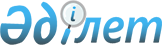 Об установлении единых ставок фиксированного налога по Илийскому району
					
			Утративший силу
			
			
		
					Решение Илийского районного маслихата Алматинской области от 7 декабря 2018 года № 35-166. Зарегистрировано Департаментом юстиции Алматинской области 20 декабря 2018 года № 4966. Утратило силу решением Илийского районного маслихата Алматинской области от 24 июня 2020 года № 58-244
      Сноска. Утратило силу решением Илийского районного маслихата Алматинской области от 24.06.2020 № 58-244 (вводится в действие с 01.01.2020).
      В соответствии с пунктом 3 статьи 546 Кодекса Республики Казахстан от 25 декабря 2017 года "О налогах и других обязательных платежах в бюджет" (Налоговый кодекс), Илийский районный маслихат РЕШИЛ:
      1. Установить единые ставки фиксированного налога для всех налогоплательщиков, осуществляющих деятельность на территории Илийского района согласно приложению к настоящему решению.
      2. Контроль за исполнением настоящего решения возложить на постоянную комиссию Илийского районного маслихата "По вопросам бюджета, социально-экономического развития, транспорта, строительства, связи, промышленности, сельского хозяйства, земельных отношений и предпринимательства".
      3. Настоящее решение вступает в силу со дня государственной регистрации в органах юстиции и вводится в действие со дня его первого официального опубликования. Единые ставки фиксированного налога для всех налогоплательщиков, осуществяющих деятельность на территории Илийского района
					© 2012. РГП на ПХВ «Институт законодательства и правовой информации Республики Казахстан» Министерства юстиции Республики Казахстан
				
      Председатель сессии маслихата Илийского района 

С. Давлетов

      Секретарь маслихата Илийского района 

Р. Абилова
Приложение к решению Илийского районного маслихата № 35-166от "7" декабря 2018 года "Об установлении единых ставок фиксированного налога по Илийскому району"
№

п/п
Наименование объекта налогообложения
Единые ставки фиксированного налога 

(в месячных расчетных показателях)
1
Игровой автомат без выигрыша, предназначенный для проведения игры с одним игроком
6
2
Игровой автомат без выигрыша, предназначенный для проведения игры с участием более одного игрока
10
3
Персональный компьютер, используемый для проведения игры
2
4
Игровая дорожка(боулинг)
25
5
Карт
6
6
Бильярдный стол
10
7
Обменный пункт уполномоченной организации, расположенный в населенном пункте, за исключением городов Астана и Алматы и специальной зоны
15